Thông tin chi tiết kế hoạch lựa chọn nhà thầu Top of FormBottom of Form[Số gói thầu : 1] 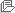 Top of FormBottom of FormTrang chủXây dựng và phát triển bởi Bộ Kế hoạch và Đầu tưSố KHLCNT 20220843960 - 00Loại thông báo Thông báo thựcHình thức thông báo Đăng lần đầuTên KHLCNT Cung cấp quần áo bảo hộ lao động cho người lao động năm 2022Bên mời thầu Nhà máy In tiền Quốc gia Phân loại Hoạt động chi thường xuyênPhạm vi điểu chỉnh Trong phạm vi điều chỉnh của luật đấu thầu Ngày phê duyệt KHLCNT 12/08/2022Số QĐ phê duyệt KHLCNT Quyết định phê duyệt điều chỉnh Kế hoạch mua sắm và Kế hoạch lựa chọn nhà thầu số 305/QĐ-NMI ngày 12/8/2022 của Tổng giám đốcGiá dự toán 428.299.920 VNDNgày đăng tải 15/08/2022STTLĩnh vực LCNTTên gói thầuGiá gói thầu (VND)Chi tiết nguồn vốnHình thức LCNTPhương thức LCNTThời gian bắt đầu tổ chức LCNTLoại hợp đồngThời gian thực hiện hợp đồngĐịa điểm thực hiện gói thầuSố TBMT/TBMST đã tạo1Hàng hóaCung cấp quần áo bảo hộ lao động cho người lao động năm 2022428.299.920 Vốn sản xuất kinh doanh Nhà máy In tiền Quốc giaChào hàng cạnh tranh, trong nước không sơ tuyển, qua mạngMột giai đoạn một túi hồ sơQuý 3 Năm 2022Trọn gói120 NgàyThành phố Hà NộiQuyết định phê duyệt   QD 305 - 2022.pdf 